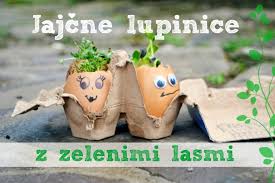 POSEJEŠ LAHKO KREŠO ALI KAJ DRUGEGA, KAR NAJDEŠ DOMA. MORDA KORENČEK, PŠENICO, REDKVICO, SOLATO …OD VSEGA NAŠTETEGA NAJPREJ VZKLIJETA KREŠA IN PŠENICA.POSTOPEK SI POGLEJ NA SPODNJI POVEZAVI:https://zelena-hiska.blogspot.com/2015/03/mini-vrticek-sejanje-semen-v-jajcne.html                                        POTREBUJEMO:JAJČNE LUPINEVELIKO ŽLICO ZEMLJE ZA SAJENJE ZA VSAKO JAJČNO LUPINOSTOJALO ZA JAJČNE LUPINE (KARTONSKA ŠKATLA ZA JAJCA JE DOBRA IN  BREZPLAČNA REŠITEV!)SEMENAVODO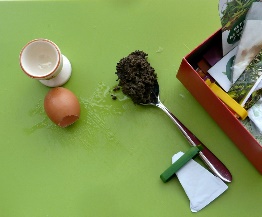 JAJCE UBIJEMO TAKO, DA OSTANETA DVE TRETJINI JAJČNE LUPINE CELI (VENDAR BODO TUDI POLOVIČKE ČISTO V REDU). OPEREMO IN OSUŠIMO.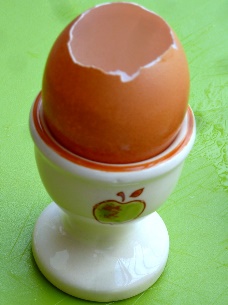 LUPINO NAPOLNIMO Z ZEMLJO, KI JO NAJDEMO NA VRTU, V GOZDU …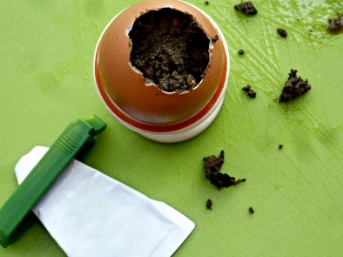 DODAMO SEMENA.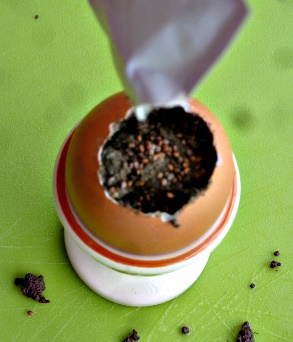 ZALIJEMO.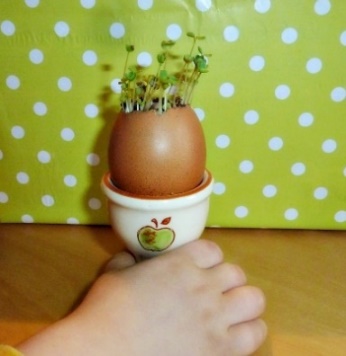 TAKO. KAR SI POSEJAL(-a), NE POZABI ZALIVATI. JAJČEK LAHKO OKRASIŠ PO SVOJE.KAJ PA BOMO NAREDILI Z RUMENJAKOM IN BELJAKOM???Prispevala: Petra Badoko, dipl. vzg. predš. otr. 